Anmeldung bitte über www.kidstennis.ch – 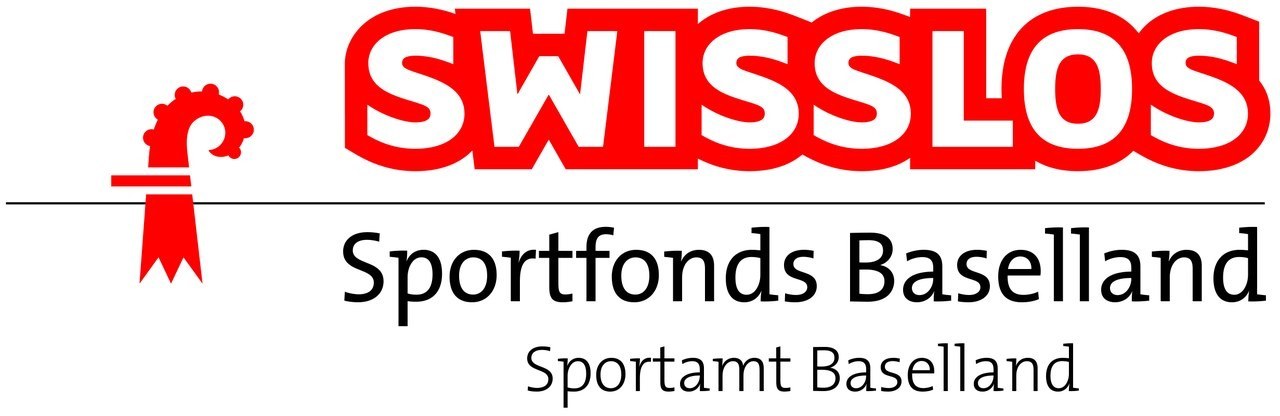 oder via Anmeldeformular auf Rückseite. Bei Fragen wendet euch an euren Trainer!ANMELDUNGKids-Turnier, 19. September 2021Anmeldung via E-Mail an info@tab-aesch.ch oder das Formular an der Rezeption abgeben.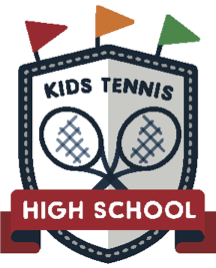 Informationen und Erklärungen
zur Kids Tennis High School
erhalten Sie auf www.kidstennis.ch.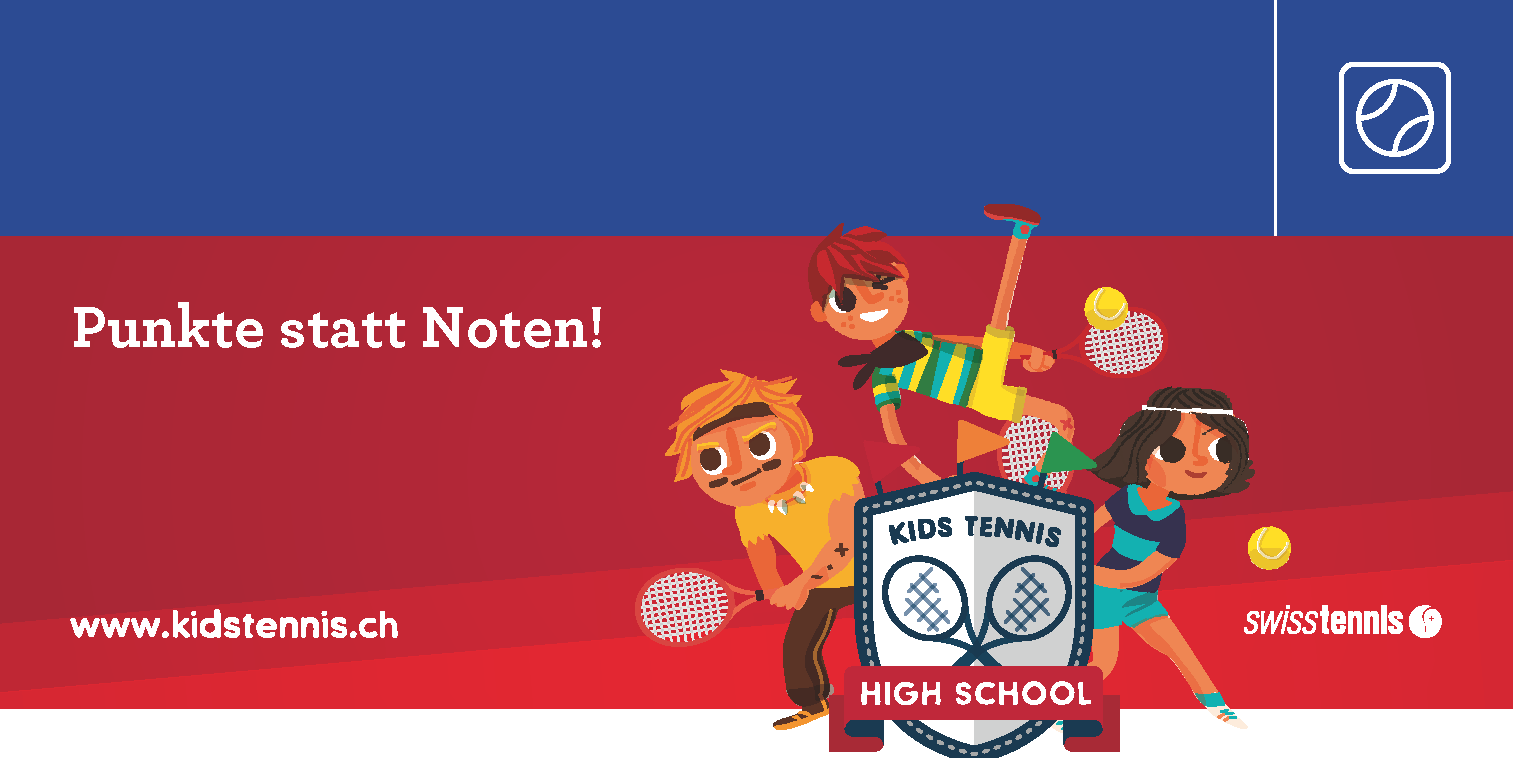 KIDS-TURNIERSonntag, 19. September 2021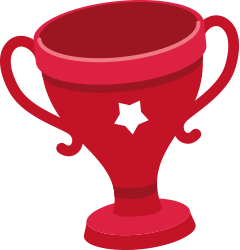 Konkurrenz		Stufe Rot	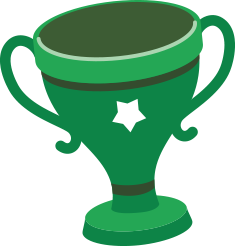 Konkurrenz		Stufe Grün	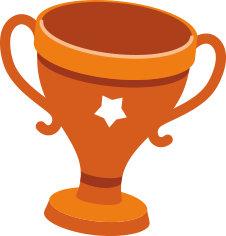 Konkurrenz		Stufe Orange	Bodenbelag 	Keramik-Sand Teppich (Sandschuhe)	Nenngeld 	CHF 30.– pro Teilnehmer	Startzeit 	Stufe Rot:	09.00-11.00 h	Stufe Grün:	11.00-14.00 h	Stufe Orange:	14.00-17.00 h	Anmeldeschluss 	Donnerstag, 17.09.2021Es hat pro Kategorie nur eine beschränkte Anzahl Plätze!Bitte 15 Min. vor Spielbeginn an der Rezeption melden.☐ Stufe Rot☐ Stufe Rot☐ A☐ A☐ Stufe Orange ☐ Stufe Orange ☐ B☐ B☐ Stufe Grün☐ Stufe Grün☐ C☐ C☐ w   ☐ mGeburtsdatum:Vorname:Name:Vorname/Name der Eltern:Strasse/Nr.:PLZ/Ort:Tel. Privat:Geschäft:Mobile:E-Mail:Datum:Unterschrift: